«ПАВЛОДАР  ҚАЛАСЫНЫҢ                       	              	               ГОСУДАРСТВЕННОЕ УЧРЕЖДЕНИЕ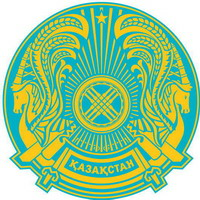 КЕНЖЕКӨЛ  ЖАЛПЫ  ОРТА                        		                       «КЕНЖЕКОЛЬСКАЯ СРЕДНЯЯБІЛІМ БЕРУ МЕКТЕБІ»              				  ОБЩЕОБРАЗОВАТЕЛЬНАЯ ШКОЛАМЕМЛЕКЕТТІК МЕКЕМЕ		 				 ГОРОДА ПАВЛОДАРА»140014, Павлодар қаласы, 				 		140014, город Павлодар, Конституция алаңы, 1							ул. Площадь Конституции, 1тел./факс (7182) 352820							тел./факс (7182) 352820	Е-mail ksosh07@mail.ru							Е-mail ksosh07@mail.ru                                                        БҰЙРЫҚ2016 жылғы  «___» ___________                            № ________                                                 2016 жылғы жазғы кезеңінде балалар мен жасөспірімдер демалысын, сауықтырылуы мен бос уақыттарын ұйымдастыру бойынша қауіпсіздік жағдайын құру  туралы2016 жылғы жазғы кезеңде балалар мен жасөспірімдер демалысын, сауықтырылуы мен бос уақыттарын ұйымдастыру бойынша іс-шаралар жоспарына сәйкес және Павлодар қаласының білім беру бөлімінің бұйрығын орындау, сондай-ақ балалар мен жасөспірімдердің демалысы мен қамтылуын, балалардың қараусыз және қадағалаусыз қалуларының алдын алуды, кәмелетке толмағандар арасындағы құқықбұзушылық пен қылмыстың профилактикасын ұйымдастырып, 2016 жылғы жазғы маусымда балалардың денсаулықтарын нығайтып, қауіпсіздігі мен шығармашылық дамуын қамтамасыз ету негізінде БҰЙЫРАМЫН:1. Еңбек қорғаудың нормалары мен ережелерін сақтау жауапкершілігі, өрт қауіпсіздігі мен өндірістік санитария ережелері мен нормаларын сақтау жауапкершілігі келесі мұғалімдерге жүктелсін: Н.А.Кашеваға, Л.К.Байжановаға, Ә.Н.Мукатаеваға, М.Б.Бахтияроваға, Т.Қ.Шакаргалиеваға, Қ.Жигмидке, А.Е.Макинаға, Ж.А.Жұматаеваға, Ә.Б.Байкеноваға, А.С.Мукановаға, А.М.Абдрахмановаға, А.Б.Сматоваға, М.К.Садыкеноваға, Ә.З.Абильшаиковаға, Ә.С.Шаяхсұлтановаға, М.Сұңқарға, Б.Смагуловаға, Л.К.Амеркуловаға, А.Ж.Серимоваға, Г.С.Сматаеваға, А.Т.Бектургановаға, М.Н.Кусайноваға, Р.К.Мусинаға, Е.П.Мусинаға, Т.К.Серикбаевқа, Т.А.Тайкебаевқа, А.С.Жұмабековке, Ж.К.Абеновке, Б.К.Берсеневке, Х.Хуанға, Г.С.Аубакироваға, М.К.Балтагуловаға, Ә.Б.Адылхановаға, С.М.Калиеваға, Г.К.Кульжановқа, О.Н.Морозоваға, Н.Зардханға, Р.О.Зилькеноваға, М.К.Акильжановаға, К.К.Байдиловаға, Д.Н.Карабжановаға, Г.Ш.Жарылғасыноваға, Г.Б.Щегловаға, К.Т.Егимбаеваға, Г.Б.Щегловаға, А.А.Құмароваға, М.А.Құдайбергеноваға, Қ.А.Абельдиновке, Н.Ж.Сүлейменоваға, Қ.Ш.Смагуловаға, К.М.Амиртаеваға, А.К.Экибасоваға, А.С.үМұқановке, А.Т.Адамоваға, Б.К.Абильдинаға, А.Т.Мурсалимоваға, К.О.Абишеваға, Г.МүАйтмаковаға, Р.К.Бақыбаеваға, А.К.Текеноваға, Г.Ж.Кабуловаға, Б.Т.Смагуловаға, К.Ж.Оспановаға, М.К.Науразбековаға, А.Б.Сматоваға, Г.С.Сматаеваға, М.Ж.Баужановқа.2. Ғимарат және көмекші ғимараттар аумағында, инженерлік тораптарды эвакуациялау кезінде еңбек қорғаудың, өндірістік санитария мен өрт қауіпсіздігінің нормалары мен ережелерін сақтау жауапкершілігі шаруашылық ісі жөніндегі директор орынбасары Р.Қ. Бақыбаеваға жүктелсін. 3. Электр шаруашылығын қадағалау мектеп ғимаратының жұмысшысы М.Ж. Баужановқа жүктелсін.4. Осы бұйрықтын орындалуын қадағалау ТжДО м.а. М.А.Құдайбергеноваға жүктелсін.Мектеп директоры:              С.Ақылжанова                   Бұйрықпен танысқандар:                   Г.Жомартова М.ҚұдайбергеноваЖ.АбеновМ.Кусайнова Х.ХуанТ.Шакарғалиева К.Жигмид Ж.ЖұматаеваҚ.Смагулова С.Калиева Г.Кульжанов Р.ЗилькеноваБ.Смагулова А.Текенова М.Акильжанова Д.КарабжановаА.СерикбаеваҚ.ОспановаБ.СмагуловаН.Камашева А.Сматова А.Мұқанов Н.СулейменоваА.Экибасова Ә.Мукатаева А.Құмарова А.Муканова А.Абдрахманова А.Шаяхсұлтанова Р.Мусина М.СадыкеноваА.ТекеноваА.АдамоваА.СеримоваЛ.АмеркуловаА.БектургановаК.ЕгимбаеваӘ.БайкеноваӘ.Абильшаикова Б.Берсенев Т.Серикбаев Б.Харал Г.Аубакирова М.Балтагулова          	О.Морозова          	Н. Зардхан        	М.Бахтиярова         	А.Камзина          	М.Сұңкар               А.Макина 	Қ.Абельдинов 	Гх.Щеглова 	А.Жумабеков 	Т.Тайкебаев 	Л.Байжанова 	А.Адамова 	Г.Сматаева   	Г.Айтмакова               Ә.Адылханова К. Амиртаева К.Байдилова К.АбишеваР.БакыбаеваМ.Баужанов 